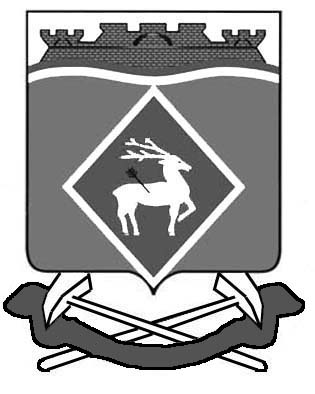 РОССИЙСКАЯ  ФЕДЕРАЦИЯ РОСТОВСКАЯ ОБЛАСТЬМУНИЦИПАЛЬНОЕ  ОБРАЗОВАНИЕ  «ГОРНЯЦКОЕ СЕЛЬСКОЕ  ПОСЕЛЕНИЕ»АДМИНИСТРАЦИЯ  ГОРНЯЦКОГО  СЕЛЬСКОГО ПОСЕЛЕНИЯ ПОСТАНОВЛЕНИЕ В соответствии с Федеральным законом  от 25.12.2008 № 273-ФЗ «О противодействии коррупции», Областным законом от 12.05.2009 № 218-ЗС «О противодействии коррупции в Ростовской области», во исполнение п. 2.2.1 протокола заседания комиссии по координации работы по противодействию коррупции в Ростовской области № 4 от 07.09.2016, с целью предупреждения коррупции в сфере деятельности органов местного самоуправления наиболее подверженных  коррупционным рискам,ПОСТАНОВЛЯЮ:1. Утвердить антикоррупционный стандарт деятельности Администрации Горняцкого сельского поселения в сфере предоставления мер государственной и муниципальной поддержки в области сельского хозяйства:1.1 Антикоррупционный стандарт деятельности Администрации Горняцкого сельского поселения в сфере предоставления мер   государственной и муниципальной поддержки в области сельского хозяйства, согласно приложению № 1.2. Постановление вступает в силу с момента официального опубликования.3. Контроль за исполнением постановления возложить на начальника отдела муниципального хозяйства Администрации Горняцкого сельского поселения Е.В. Хуторенко.Глава Администрации                                                О.П. СнисаренкоПостановление вноситНачальник отделамуниципального хозяйства                                     Е.В. Хуторенко29.12.2017 годаСогласованоГлавный специалист                                                А.М. ВетохинаПриложение № 1 к постановлениюАдминистрации Горняцкого сельского поселенияот __.09.2018 года № __Антикоррупционный стандарт деятельности Администрации Горняцкого сельского поселения в сфере предоставления мер   государственной и муниципальной поддержки в области сельского хозяйства 1. Общие положения1.1. Перечень нормативных правовых актов, регламентирующих применение антикоррупционного стандарта:-Федеральный закон от 25.12.2008 № 273-ФЗ «О противодействии коррупции»;-Федеральный закон от 06.10.2003 № 131-ФЗ «Об общих принципах организации местного самоуправления в Российской Федерации»;- Федеральный закон от 02.03.2007 № 25-ФЗ «О муниципальной службе в Российской Федерации»- Областной закон  от 12.05.2009 № 218-ЗС «О противодействии коррупции в Ростовской области»;- Областной закон Ростовской области от 22.07.2003 № 19-ЗС «О регулировании земельных отношений в Ростовской области»;- Устав муниципального образования «Горняцкое сельское поселение.1.2. Цели и задачи введения антикоррупционного стандарта1.2.1. Антикоррупционный стандарт представляет собой единую для данной сферы деятельности Администрации Горняцкого сельского поселения систему запретов, ограничений и дозволений, обеспечивающих предупреждение коррупции.1.2.2. Введение антикоррупционного стандарта осуществляется в целях повышения  эффективности противодействия коррупции, совершенствования деятельности Администрации Горняцкого сельского поселения и создания эффективной системы реализации и защиты прав граждан и юридический лиц.1.2.3. Антикоррупционный стандарт определяет действия и решения  муниципальных служащих при исполнении ими должностных обязанностей, направлен на неукоснительное соблюдение установленных правил и предотвращение коррупционных проявлений.1.2.4. Задачи  антикоррупционного стандарта:- создание системы противодействия коррупции в Администрации Горняцкого сельского поселения;- устранение факторов, способствующих созданию условий для проявления коррупции в Администрации Горняцкого сельского поселения;- формирование в Администрации Горняцкого сельского поселения нетерпимости к коррупционному поведению;- повышение ответственности муниципальных служащих  Администрации Горняцкого сельского поселения  при осуществлении ими своих прав и обязанностей при предоставлении населению государственной и муниципальной поддержки в сфере сельского хозяйства;- совершенствование работы с документами по оформлению и предоставлению их в министерство сельского хозяйства и продовольствия Ростовской области;- введение возможности мониторинга со стороны граждан, общественных объединений и средств массовой информации деятельности Администрации Горняцкого сельского поселения.1.3. Запреты, ограничения и дозволения, обеспечивающие предупреждение коррупции в деятельности Администрации Горняцкого сельского поселения.1.3.1. Запреты, ограничения и дозволения устанавливаются в соответствии с нормами законодательства Российской Федерации, Ростовской области и муниципальных правовых актов Администрации Горняцкого сельского поселения.1.3.2. Перечень запретов, ограничений и дозволений в деятельности  Администрации Горняцкого сельского поселения в сфере предоставления мер государственной и муниципальной поддержки в области сельского хозяйства  приведен в разделе 2 настоящего антикоррупционного стандарта.1.4. Требования к применению и исполнению антикоррупционного стандарта1.4.1. Антикоррупционный стандарт применяется в деятельности Администрации Горняцкого сельского поселения в сфере предоставления мер государственной  и муниципальной поддержки в области сельского хозяйства 1.4.2.Применение и исполнение антикоррупционного стандарта является обязанностью муниципальных служащих Администрации Горняцкого сельского поселения, которые несут ответственность за применение данного антикоррупционного стандарта. Общую ответственность за применение и исполнение антикоррупционного стандарта несут руководители указанных органов.	При неисполнении обязанности, установленной в абзаце 1 настоящего подпункта, муниципальные служащие Администрации Горняцкого сельского поселения несут ответственность:	дисциплинарную в соответствии с Трудовым Кодексом Российской Федерации;	административную в соответствии с Кодексом Российской Федерации Об административных правонарушениях;	уголовную в соответствии с Уголовным Кодексом Российской Федерации.1.5. Требования к порядку и формам контроля за соблюдением установленных запретов, ограничений и дозволений1.5.1. Контроль за соблюдением установленных запретов, ограничений и дозволений осуществляет комиссия по координации работы по противодействию коррупции Администрации Горняцкого сельского поселения.1.5.2. Формы контроля за соблюдением установленных запретов, ограничений и дозволений.1.5.2.1. Отчет руководителя структурного подразделений Администрации Горняцкого сельского поселения  о применении антикоррупционного стандарта в сфере предоставления мер муниципальной и государственной поддержки в области  сельского хозяйства.1.5.2.2. Обращения и заявления муниципальных служащих,  граждан, общественных объединений и средств массовой информации о фактах или попытках нарушения установленных в антикоррупционном стандарте  запретов, ограничений и дозволений рассматриваются в соответствии с регламентом работы Комиссии.1.6. Порядок изменения установленных запретов, ограничений и дозволений.1.6.1. Изменения установленных запретов, ограничений и дозволений производится путем внесения изменений в настоящий антикоррупционный стандарт.2. Специальная часть2.1. Запреты, ограничения и дозволения в  сфере предоставления мер муниципальной и государственной поддержки в области  сельского хозяйства2.1.1. Нормативное обеспечение исполнения полномочий органов местного самоуправления в сфере сельского хозяйства, продовольствия и защиты окружающей среды :-Конституция Российской Федерации;-Гражданский кодекс Российской Федерации;-Земельный кодекс Российской Федерации ;-Федеральный закон  от 29.12.2006 № 264-ФЗ «О развитии сельского хозяйства»;-Федеральный закон  от 07.07.2003 № 112-ФЗ «О личном подсобном хозяйстве»;-Федеральный закон  от 11.06.2003 № 74-ФЗ « О крестьянском (фермерском) хозяйстве»;-Федеральный закон  от 09.07.2002 № 83-ФЗ «О финансовом оздоровлении сельскохозяйственных товаропроизводителей»;-Федеральный закон  от 24.07.2002 № 101-ФЗ «Об обороте земель сельскохозяйственного назначения»;-Федеральный закон  от 19.07.1997 № 109-ФЗ «О безопасности обращения с пестицидами и агрохимикатами»;-Федеральный закон  от 10.01.1996 № 4-ФЗ «О мелиорации земель»;-Областной закон от 22.10.2005 № 372- ЗС «О наделении органов местного самоуправления отдельными государственными полномочиями Ростовской области  в сфере сельского хозяйства»;-Постановление Правительства Российской Федерации от 14.07.2012 № 717 «О государственной программе развития сельского хозяйства и регулирования рынков сельскохозяйственной продукции, сырья и продовольствия на 2016-2020 годы»;-Постановление Правительства Российской Федерации от 28.12. 2012 № 1460 «Об утверждении правил предоставления и распределения  субсидий из Федерального бюджета бюджетам субъектов Российской Федерации на возмещение части затрат на уплату процентов по кредитам, полученным в российских кредитных организациях, и займам, полученным в сельскохозяйственных кредитных потребительских кооперативах»;  -Устав Муниципального образования «Горняцкое сельское поселение»;2.2.2. В целях предупреждения коррупции в сфере предоставления мер муниципальной и государственной поддержки в области  сельского хозяйства  устанавливаются запреты:- на получение в связи с должностным положением или в связи с исполнением должностных обязанностей вознаграждения от физических и юридических лиц (подарки, денежное вознаграждение, ссуды, услуги, оплату развлечений, отдыха, транспортных расходов и иные вознаграждения);- на немотивированный отказ в предоставлении государственных или муниципальных услуг;- на осуществление нецелевого использования бюджетных средств, предоставленных  для исполнения конкретных полномочий;- на требование от заявителя представления документов и информации или осуществления действий, представление или осуществление которых не предусмотрено нормативными правовыми актами;- иные запреты, предусмотренные действующим законодательством.Ограничения:- на введение требований, не входящих в перечень оснований, предъявляемых к заявителю;- иные ограничения, предусмотренные действующим законодательством.Дозволения:- на подготовку исковых материалов и участие в судебных процессах;- установление порядка принятия документов, формирования дела, предоставления дел в Минсельхозпрод Ростовской области;- на получение в органах государственной власти Ростовской области консультативной и методической помощи;- иные дозволения, предусмотренные действующим законодательством.Главный специалист                                                        А.М. Ветохина__.01.2018 года №  ___.пос. Горняцкийпос. Горняцкийпос. ГорняцкийОб утверждении антикоррупционного стандарта деятельности Администрации Горняцкого сельского поселения в сфере предоставления мер   государственной и муниципальной поддержки в области сельского хозяйства Об утверждении антикоррупционного стандарта деятельности Администрации Горняцкого сельского поселения в сфере предоставления мер   государственной и муниципальной поддержки в области сельского хозяйства Об утверждении антикоррупционного стандарта деятельности Администрации Горняцкого сельского поселения в сфере предоставления мер   государственной и муниципальной поддержки в области сельского хозяйства 